Publicado en Monterrey el 28/07/2022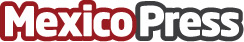 Existen sólo 2.4 nutriólogos por cada 1,000 habitantes en México, de acuerdo al INEGILa Universidad de Monterrey, basada en un artículo del INEGI, indica que en México sólo existen un promedio de 2.4 nutriólogos por cada mil habitantes, algo que da pie a ampliar el área laboral para los futuros nutriólogos, por lo que La UDEM cuenta con un excelente programa académico para la Licenciatura en Nutrición donde los alumnos podrán desempeñarse en distintas áreas como nutriólogo, dietista clínico, consultor para empresas de alimentos y sobre todo conocer la importancia de la nutrición.Datos de contacto:Luis Tobias8182151000Nota de prensa publicada en: https://www.mexicopress.com.mx/existen-solo-2-4-nutriologos-por-cada-1000 Categorías: Nacional Nutrición Nuevo León Universidades http://www.mexicopress.com.mx